Гарантия доступного, качественного образования в родном городе!ул. Доватора 32, тел.: 65-53-55  www.urep.ru 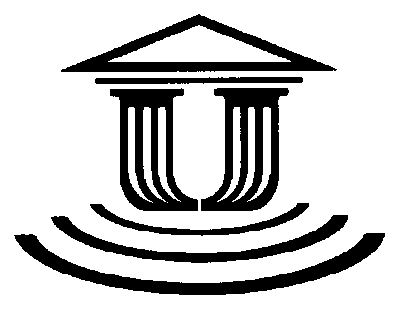 Уральский  институт  экономики, управления  и  права(г. Екатеринбург) Гос. лицензия 90Л01 № 0008008, гос. аккредитация 90А01 № 0001131Златоустовский филиал Государственная  лицензия филиала 90П01 № 0015257, прил-е № 2.1ЮриспруденцияЭкономикаПрикладная информатика Выбирай  правильно!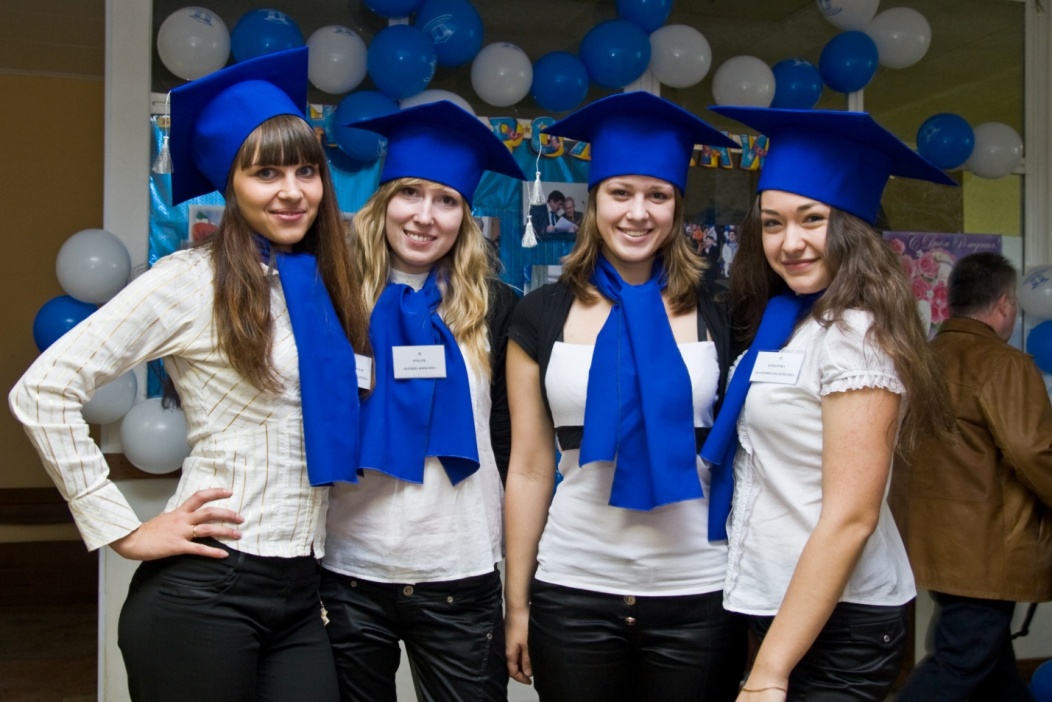 